Вниманию сельхозпроизводителей  и  КФХ !      С 5 сентября 2020 года на территории ПО «Стерлитамакская межрайбаза Башпотребсоюза»  (г. Стерлитамак, ул. Худайбердина 85) будут проходить сельскохозяйственные ярмарки, еженедельно по субботам до конца 2020 года. Приглашаются для участия сельские товаропроизводители, индивидуальные предприниматели, КФХ и ЛПХ района.       Режим работы ярмарок с 09.00 до 18.00 час.       Также сообщаем, что реализация мясной продукции возможна при наличии специального оборудования для охлаждения (прилавки, витрины, холодильники). В случае отсутствия указанного оборудования продажа мясной продукции не допускается. Реализация мясной продукции на ярмарках без холодильного оборудования будет возможна при устойчивой прохладной погоде, с ноября месяца.      О работе мясных ярмарок на данной территории будет сообщено дополнительно.      По всем возникающим вопросам обращаться к организатору ярмарки Кузнецовой Дарье Юрьевне тел. 89174540587.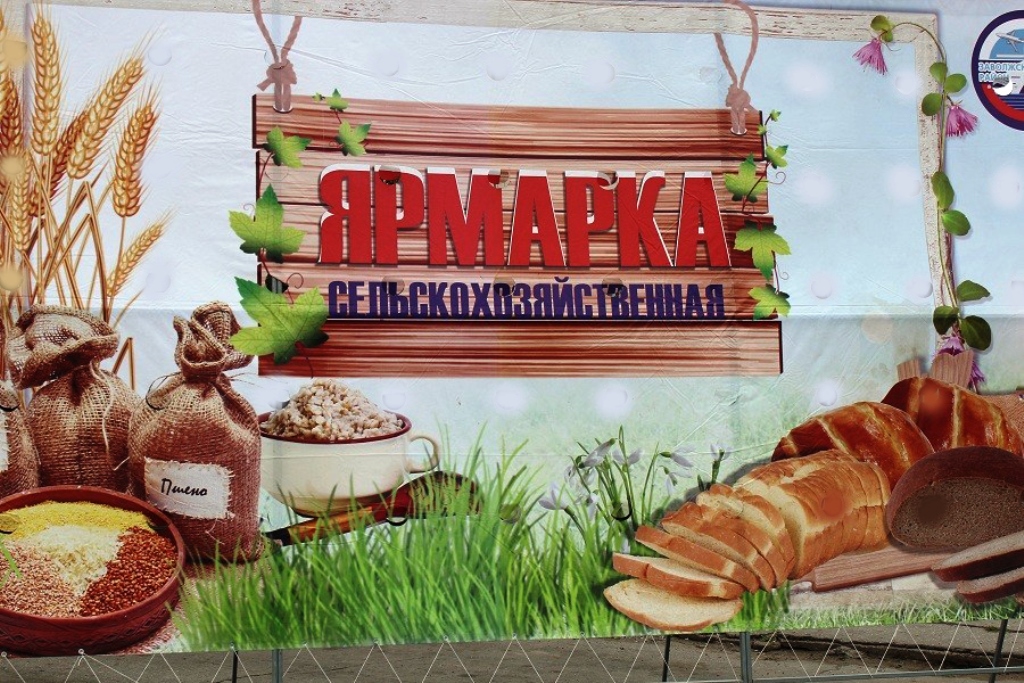 